Smlouvao poskytování služeb informačního systému MicroMedic a MicroMedic AVÍZOSmluvní stranyKONZULTA BRNO, a. s.Sídlo: Veveří 456/9, 602 00 BrnoZapsaná v OR: Krajský soud v Brně, oddíl B, vložka 2781IČ: 25548085DIČ: CZ25548085datová schránka: aaebjkZastoupená ing. Romanem Schwanzerem, místopředsedou představenstva (dále jen Poskytovatel)Krajská nemocnice T. Bati, a. s.Sídlo: 762 75 Zlín, Havlíčkovo nábřeží 600Zapsaná v OR u Krajského soudu v Brně, oddíl B, vložka 4437IČ: 27661989DIČ: CZ27661989datová schránka: upjeuejZastoupená: MUDr. Radomírem Maráčkem, předsedou představenstvaa Mgr. Lucií Štěpánkovou, MBA, členkou představenstva(dále jen Objednatel)Předmět smlouvyPředmětem smlouvy je:Poskytnutí služby spočívající v umožnění přístupu do informačního systému MICROMEDIC (dále jen IS MICROMEDIC) a MICROMEDIC AVÍZO (dále jen MICROMEDIC AVÍZO) a jeho využití pro zaměstnance Objednatele.IS MICROMEDIC je určen pro zajištění svolávání lékařských týmů v rámci běžného provozu nemocnice i v krizových situacích za pomoci využití mobilní aplikace, SMS a hlasových zpráv. Podrobný rozsah funkcionalit IS MICROMEDIC včetně její SMS brány je specifikován v příloze č. 1 této smlouvy.IS MICROMEDIC-AVIZO je určen pro oboustrannou komunikaci Objednatele se ZZS Zlínského kraje. Obsahem služby je oboustranný přenos informací o převáženém pacientovi od ZZS k Objednateli pomocí tzv. „aviza pacienta“.Povinnosti smluvních stranPovinnosti Poskytovatele:Zajistit Objednateli přístup do IS MICROMEDIC a MICROMEDIC AVÍZO v režimu 7x24 pomocí internetového prohlížeče přičemž=> minimální požadavky jsou: Internet Explorer 8.0 a vyšší => Doporučené požadavky na internetový prohlížeč jsou:Internet Explorer 10.0 a	vyššíFirefox - aktuální verzeChrome - aktuální verzeSafari - aktuální verze.Zajistit pro Objednatele hosting HW a SW potřebný pro poskytnutí služby včetně jeho údržby, aktualizace a konfigurace.Zřídit pro Objednatele kontaktní místo (dále jen Hotline) pro řešení jakýchkoliv nestandardních situací nebo výpadků ve fungování IS MICROMEDIC a MICROMEDIC AVÍZO.Uskutečnit v sídle Objednatele pravidelně podle dohody „Kontrolní den“ (minimálně jedenkrát za 3 měsíce), na kterém budou projednány připomínky Objednatele k poskytované službě, resp. jeho další požadavky na úpravy a změny ve fungování služby.Upozorňovat Objednatele na případné plánované a neplánované výpadky služby. => U plánovaných výpadků na e-mail kontaktní osoby uvedené v bodě 4.=> U neplánovaných výpadků neprodlené po jejich zjištění, a to jednak na e-mail kontaktní osoby uvedené v bodé 4 a současné i na její mobilní telefon.V případě zjištění nedostupnosti služby nebo její kritické nefunkčnosti (a to buď ze strany Poskytovatele nebo ze strany Objednatele) zahájit do 1 hodiny od tohoto zjištění práce k odstranění tohoto stavu. O plném opětovném zprovozněni služby ihned informovat Objednatele způsobem uvedeným v bodě 4.Povinnosti Objednatele:Zajistit uživatelům IS MICROMEDIC a MICROMEDIC AVÍZO přístup k počítačové síti Internet prostřednictvím internetového prohlížeče (viz bod 3.1. písm. ).Informovat Poskytovatele způsobem uvedeným v Bodé 4.3 o jakýchkoliv nestandardních situacích nebo výpadcích ve fungování IS MICROMEDIC a MICROMEDIC AVÍZO.Zajistit účast kontaktních osob uvedených v bodé 4.2 a případně dalších vybraných uživatelů na kontrolních dnech pořádaných Poskytovatelem.Kontaktní osoby a způsob komunikacePoskytovatel:osoba oprávněná jednat v obchodních, smluvních, technických a odborných záležitostech:xxxxxxxxxxxxxxxxxxxxxxxxxxxxxxxxxe-mail: xxxxxxxxxxxxxxxxxxxxxxxxxmobilní telefon: xxxxxxxxxxxxxxxxxxxxxxxxxxxxxosoba oprávněná jednat v provozních záležitostech:xxxxxxxxxxxxxxxxxxxxxxxxxxxxxxxe-mail: xxxxxxxxxxxxxxxxxxxxxxxxxxxmobilní telefon: xxxxxxxxxxxxxxxxxxxxxxxxxxHotline pro řešení nestandardních situací a výpadků ve fungování službye-mail: MicroMedic.hotline@konzulta.czpracovní dny 8:00 - 16:00 - tel: 541 128 530mimopracovní doba - 16:00 - 08:00, soboty, neděle a svátky -=> tel: dle bodu 4.1.b )=> nebo eskalační kontakt: dle bodu 4.1.a)Objednatelosoba oprávněná jednat v provozních a obchodních záležitostech:xxxxxxxxxxxxxxxxxxxxxxxxxxe-mail: xxxxxxxxxxxxxxxxxxxxxxxxmobilní telefon: xxxxxxxxxxxxxxxxxxxxxxxxxosoba oprávněná jednat v technických a odborných záležitostech:xxxxxxxxxxxxxxxxxxxxxxxxxxxxxxe-mail: xxxxxxxxxxxxxxxxxxxxxxxxxxxxxmobilní telefon: xxxxxxxxxxxxxxxxxxxxxxxxxxxxxZajištění komunikace v případech zjištění nefunkčnosti nebo nedostupnosti službyPro zajištění plné funkčnosti služby zřizuje Poskytovatel pro Objednatele v souladu s bodem 3.1. a) Hotline.V případě že Poskytovatel zjistí nedostupnost služby nebo kritickou nefunkčnost služby, kontaktuje prostřednictvím SMS zprávy neprodleně Objednatele na mobilním telefonu uvedeném v bodě 4.2. b)V případě, že Objednatel zjistí nedostupnost nebo kritickou nefunkčnost služby, kontaktuje Hotline Poskytovatele na telefonních číslech uvedených v bodě 4.1. d).V případě, že Objednatel zjistí nekritickou nefunkčnost služby, kontaktuje hotline Poskytovatele prostřednictvím e-mailu.Stanovení kritických a nekritických nefunkčností služby je uveden v příloze č. 2.Cena a platební podmínkyCena za službu je stanovena dohodou obou smluvních stran.Cena se skládá z:a) ceny za měsíční provoz ve výši	0,- Kč bez DPH (služba je v rámci projektu „Zefektivnění komunikace zdravotnické záchranné služby a zdravotnických zařízení Zlínského kraje“, reg.č.CZ.06.3.05/0.0/0.0/16_034/0006077 realizovaného v rámci Integrovanéhoregionálního operačního programu poskytována do doby ukončení smlouvyCeny jsou uvedeny bez DPH, která bude připočtena ve výši podle platných právních předpisů.Poskytovateli vzniká právo fakturovat poskytnuté služby IS MICROMEDIC a MICROMEDIC AVÍZO měsíčně pozadu s tím, že daňový doklad musí být Poskytovatelem vystaven vždy do 15ti dní po skončení daného měsíce.Splatnost řádně vystaveného daňového dokladu - faktury, obsahující náležitosti dle § 28 zák. č. 235/2004 Sb., o dani z přidané hodnoty, ve znění pozdějších předpisů se sjednává v délce 30 (třicet) dnů od doručení daňového dokladu - faktury Objednateli.Objednatel má právo daňový doklad před uplynutím lhůty jeho splatnosti vrátit, aniž by došlo k prodlení sjeho úhradou, obsahuje-li nesprávné údaje nebo neobsahuje-li náležitosti dle uvedených právních předpisů. Nová lhůta splatnosti v délce .... dnů počne plynout ode dne doručení opraveného daňového dokladu Objednateli.Objednatel tímto uděluje Poskytovateli souhlas ve smyslu §26 odst. 3 z.č. 235/2014 Sb. o dani z přidané hodnoty s tím, aby daňové doklady - faktury byly vystavovány a jemu zasílány elektronickou cestou na jím určenou adresu: pleca@bnzlin.cz Objednatel se zavazuje, že v případě změny e-mailové adresy bude o této skutečnosti Poskytovatele neprodleně informovat na adrese xxxxxxxxxxxxxxxx Poskytovatel bere na vědomí, že tyto daňové doklady - faktury již nebude dostávat jako tištěné doklady.5.8 Za den zaplacení se považuje datum připsání příslušné částky na účet Poskytovatele.Doba trvání smlouvySmlouva je uzavřena na dobu určitou, a to do 6. 2. 2024.Před uplynutím sjednané doby lze tuto smlouvu předčasné ukončit oboustrannou dohodou smluvních stran.Smlouvu může vypovědět kterákoliv ze smluvních stran písemnou výpovědí v tříměsíční výpovědní lhůtě, která počne běžet prvním dnem měsíce následujícím po doručení výpovědi.Ochrana datObjednatel bere na vědomí, že IS MICROMEDIC a MICROMEDIC AVÍZO je chráněn jako autorské dílo Poskytovatele a že není z tohoto titulu oprávněn umožnit jeho užívání jiným osobám než jím určeným uživatelům IS MICROMEDIC, že není oprávněn jakkoliv s ním nakládat či do něj zasahovat.Poskytovatel se zavazuje, že neumožni třetím osobám (vyjma svých zaměstnanců a spolupracovníků IS MICROMEDIC a MICROMEDIC AVÍZO) přístup k datům Objednatele v IS MICROMEDIC a MICROMEDIC AVÍZO, a že tyto data nebude šířit ani s nimi jakkoliv nakládat.Objednatel a poskytovatel se zavazují, že neposkytnou třetím osobám údaje, informace či data, která se dověděli v souvislosti s uzavřením či při plnění této smlouvy vyjma těch dat či informací, která jsou veřejné dostupná.Závěrečná ustanoveniTuto smlouvu lze měnit anebo doplňovat pouze písemnými dodatky takto označovanými a číslovanými vzestupnou řadou po dohodě obou smluvních stran a podepsanými oprávněnými zástupci smluvních stran uvedenými v článku 1 této smlouvy. Jiná ujednání jsou neplatná.Doručování bude mezi účastníky této smlouvy probíhat písemné na adresách uvedených v záhlaví. V pochybnostech se má za to, že písemnost byla doručena třetím dnem po jejím odeslání.Smlouva je vyhotovena ve dvou stejnopisech, každý s vlastností originálu, z nichž každá smluvní strana obdrží po jednom.Smlouva nabývá platnosti a účinnosti dnem uveřejnění v registru smluv. Smluvní strany s uveřejněním souhlasí, uveřejnění zajistí objednatel.Smluvní strany dále potvrzují, že tato Smlouva odpovídá svobodné vůli obou smluvních stran, což stvrzují svými podpisy.Příloha č. 1.Rozsah funkcionalit IS MICROMEDIC a MICROMEDIC AVÍZOFunkcionalita informačního systému MICROMEDICEvidence osob s kontaktními údaji (karta osoby).Evidence služeb lékařů a sester s jejich protokolárním záznamem.Management týmů pro svolávání a informování.Provádění svolání podle vytvořené logiky.Sledování historie provedených svolání s protokolárním záznamem zpětně za 12 měsíců.Evidenci potvrzení svolávání od jednotlivých členů týmů.Třístupňové potvrzení svolání s protokolárním záznamem (doručenka, potvrzení a hlasové vyrozumění).Přizpůsobení logiky svolávání běžnému provozu nemocnice.Modul pro správu konziliárního řádu (vyrozumění, příprava, kontrola vykazování).Modul pro evidenci a sdílení kapacity volných lůžek.Moduly pro podporu krizového řízení pro vytvoření TT, EP a dalších.Webový přístup z libovolného počtu uživatelských účtů pomocí přístupového jména a hesla.Přístup k informacím a funkcím systému v závislosti na roli daného uživatele.Přímé připojení do SMS center všech hlavních operátorů v ČR.Odesílání SMS pomocí webové platformy s kapacitou 3000 SMS/minutu.Jedno telefonní číslo pro svolávací systém výhradně pro objednateleFunkcionalita informačního systému MICROMEDIC AVÍZOPřenos informací o převáženém pacientovi směrem od dispečera KOS ZZS k objednateliZobrazení výluk ZZZabezpečený https přístup prostřednictvím přístupového jména a heslaPřístup k informacím a funkcím dle práv přihlášeného uživateleZobrazení avíza pacienta pomocí internetového prohlížečeEvidence všech událostí, a to jak obsahu, tak i toku zpětně za 12 měsíců - protokolární záznam o každém pohybu aviza nebo o změně datMultiplatformní webový přístup ke službě pro libovolný počet uživatelůPříloha č. 2.Stanovení kritických a nekritických nefunkčností službyKritická nefunkčnostSlužba není dostupnáVýpadek části služby, která představuje bezprostřední riziko a kriticky ohrožuje včasné vyrozumění osob (např. nefunkční SMS komunikace)Nekritická nefunkčnost• Vše co nespadá pod Kritickou nefunkčnostKONZULTA BRNOBrně dne 4.5.2020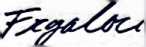 KONZULTA Brno, a. s.Veveří 9602 00 Brnotel.: 541 128 531 mobil: 724 861 716 e-mail: frqalova@konzulta.czPřílohy1x SmlouvaKONZULTA Brno, a.s. | Veveří 456/9 | 602 00 Brno | IČ. 25548085 | DIČ: CZ25548085 | www.konzulta.cz a.s. zapsána v obchodním rejstříku vedeném Krajským soudem v Brně, oddíl B. vložka 2781 | Základní kapitál 9 000 000.- Kč